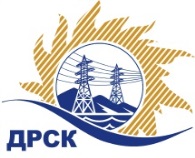 Акционерное Общество«Дальневосточная распределительная сетевая  компания»Протокол заседания Закупочной комиссии по вскрытию поступивших конвертовг. БлаговещенскСпособ и предмет закупки: Открытый электронный запрос предложений на право заключения Договора на выполнение работ: РПБ Коболдо (строительство), филиал "АЭС".Плановая стоимость закупки:  11 700 000,00 руб. без учета НДСПРИСУТСТВОВАЛИ: члены постоянно действующей Закупочной комиссии АО «ДРСК» 2 уровняИнформация о результатах вскрытия конвертов:В адрес Организатора закупки поступило 5 (пять) заявок на участие в закупке, с которыми были размещены в электронном виде на Торговой площадке Системы www.b2b-energo.ru.Вскрытие конвертов было осуществлено в электронном сейфе организатора закупки на Торговой площадке Системы www.b2b-energo.ru автоматически.Дата и время начала процедуры вскрытия конвертов с заявками участников 11:35 (время местное) было продлено на 35 мин., 43 cек.) 03.12.2015.Место проведения процедуры вскрытия конвертов с заявками участников: Торговая площадка Системы www.b2b-energo.ruВ конвертах обнаружены заявки следующих участников закупки:Ответственный секретарь Закупочной комиссии 2 уровня АО «ДРСК»	О.А. Моторинаисп. Коврижкина Е.Ю.Тел. 397208№ 65/УКС-В03.12.2015№Наименование участника и его адресПредмет и общая цена заявки на участие в закупке1ООО «Прометей+»г. Благовещенск, ул. Мухина, 150Цена: 9 964 248,00  руб. без учета НДС (НДС не облагается). 2ООО «Прометей»г. Благовещенск, ул. Островского, 65Цена: 11 699 896,00  руб. без учета НДС (НДС не облагается). Не подтвердил ставку3ООО «Амурская Строительная Компания»г. Благовещенск, ул. Батарейная, 26Цена: 10 350 000,00  руб. без учета НДС (12 213 000,00 руб. с учетом НДС). 4ООО «Зодчие-Б»г. Благовещенск, ул. Трудовая, 209Цена: 11 350 000,00  руб. без учета НДС (13 393 000,00  руб. с учетом НДС). 5ООО «Камилла»г. Благовещенск, ул. Северная, 167Цена: 11 630 279,45  руб. без учета НДС (13 723 729,75 с учетом НДС). 